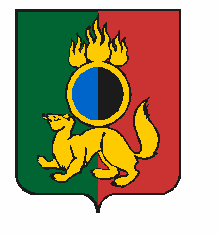 АДМИНИСТРАЦИЯ ГОРОДСКОГО ОКРУГА ПЕРВОУРАЛЬСКПОСТАНОВЛЕНИЕг. ПервоуральскО ликвидации муниципального унитарного предприятия «Кадастровое бюро г. Первоуральск»В соответствии со статьями  61- 64 Гражданского кодекса Российской Федерации, Федеральным законом от 06 октября 2003 года № 131-ФЗ «Об общих принципах организации местного самоуправления в Российской Федерации», Федеральным законом от 14 ноября 2002 года № 161-ФЗ «О государственных и муниципальных унитарных предприятиях», руководствуясь Уставом городского округа Первоуральск, Положением «О порядке создания, реорганизации и ликвидации муниципальных унитарных предприятий городского округа Первоуральск», утвержденным решением Первоуральской городской Думы от 30 июня 2016 года № 465, протоколом заседания Балансовой комиссии по рассмотрению итогов финансово-хозяйственной деятельности муниципальных унитарных предприятий городского округа Первоуральск № 177 от        01 декабря 2020 года, Администрация городского округа Первоуральск ПОСТАНОВЛЯЕТ:1. Ликвидировать муниципальное унитарное предприятие «Кадастровое бюро 
г. Первоуральска» (далее – МУП «Кадастровое бюро г. Первоуральска») (ОГРН:1026601509285, ИНН: 6625017898), расположенное по адресу: 623101, Свердловская область, город Первоуральск, улица Советская, дом 1. 2. Осуществить процедуру ликвидации МУП «Кадастровое бюро г. Первоуральска» в срок, не превышающий 6 (шести) месяцев со дня вступления в силу настоящего постановления.3. Образовать ликвидационную комиссию МУП «Кадастровое бюро 
г. Первоуральска» и утвердить ее состав (приложение 1).4. Ликвидационной комиссии при ликвидации МУП «Кадастровое бюро 
г. Первоуральска»:1) в течение трех рабочих дней после даты принятия настоящего постановления уведомить в письменной форме о ликвидации МУП «Кадастровое бюро г. Первоуральска»  уполномоченный государственный орган для внесения соответствующей записи в Единый государственный реестр юридических лиц с приложением настоящего постановления;2) осуществить предусмотренные Гражданским кодексом Российской Федерации и нормативными правовыми актами Российской Федерации мероприятия по ликвидации МУП «Кадастровое бюро г. Первоуральска»;3) обеспечить реализацию полномочий по управлению делами ликвидируемого МУП «Кадастровое бюро г. Первоуральска» в течение всего периода ликвидации;4) поместить в органах печати, в которых публикуются данные о государственной регистрации юридического лица, публикацию о ликвидации МУП «Кадастровое бюро 
г. Первоуральска»   и о порядке и сроках заявления требований кредиторами;5) выявить и уведомить в письменной форме о ликвидации МУП «Кадастровое бюро г. Первоуральска» всех известных кредиторов и оформить с ними акты сверки взаиморасчетов;6) принять меры к выявлению дебиторов и получению дебиторской задолженности;7) в срок 10 календарных дней после окончания срока для предъявления требований кредиторами составить промежуточный ликвидационный баланс, который содержит сведения о составе имущества ликвидируемого юридического лица, перечне предъявленных кредиторами требований, а также о результатах их рассмотрения и представить его на утверждение в Комитет по управлению муниципальным имуществом Администрации городского округа Первоуральск;8) в срок 10 календарных дней после завершения расчетов с кредиторами составить ликвидационный баланс и представить его на утверждение в Комитет по управлению муниципальным имуществом Администрации городского округа Первоуральск;9) в срок 10 календарных дней после утверждения ликвидационного баланса представить в уполномоченный государственный орган для внесения в Единый государственный реестр юридических лиц уведомление о завершении процесса ликвидации МУП «Кадастровое бюро г. Первоуральска»;10) предоставить в Комитет по управлению муниципальным имуществом Администрации городского округа Первоуральск лист записи об исключении 
МУП «Кадастровое бюро г. Первоуральска» из Единого государственного реестра юридических лиц.5. Утвердить план мероприятий по ликвидации МУП «Кадастровое бюро 
г. Первоуральска» (приложение 2).6. Комитету по управлению муниципальным имуществом Администрации городского округа Первоуральск после ликвидации МУП «Кадастровое бюро 
г. Первоуральска» внести соответствующие изменения в Реестр имущества муниципальной собственности городского округа Первоуральск.7. Первоуральскому муниципальному бюджетному учреждению «Центр бухгалтерских услуг» обеспечить перечисление денежных средств необходимых для реализации мероприятий плана по ликвидации МУП «Кадастровое бюро г.Первоуральска».8. Установить, что со дня вступления в силу настоящего постановления функции единоличного исполнительного органа МУП «Кадастровое бюро г. Первоуральска» переходят к ликвидационной комиссии, назначенной настоящим постановлением.9. Опубликовать настоящее Постановление в газете «Вечерний Первоуральск» и разместить на официальном сайте городского округа Первоуральск.10. Контроль за исполнением настоящего постановления возложить на заместителя Главы Администрации городского округа Первоуральск по муниципальному управлению Д.М. Крючкова.02.08.2021№1475Глава городского округа ПервоуральскИ.В. Кабец